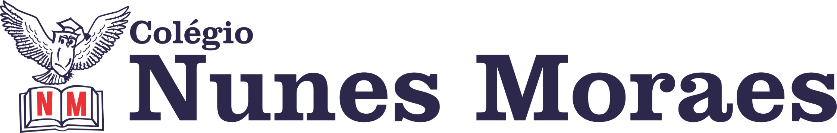 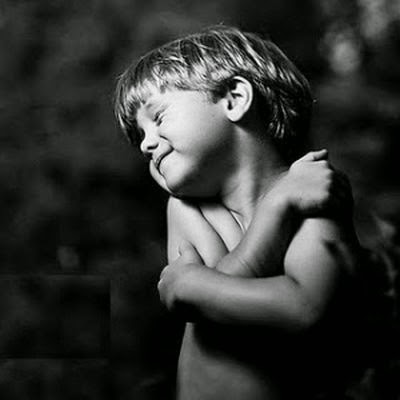 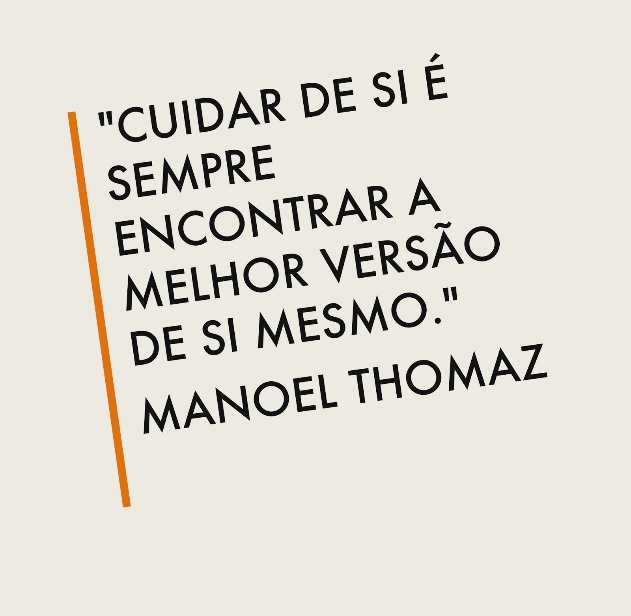 Desejamos a todos uma semana de aulas instigantes e produtivas. ►1ª AULA: 13h -13:55’   - GRAMÁTICA  -  PROFESSORA TATYELLEN PAIVA DESC. A GRAMÁTICA – CAPÍTULO – REGÊNCIA NOMINAL1ª etapa - Resolva os exercícios. - Livro Descobrindo a Gramática, páginas 107 e 108 - questões 3 a 9.*Envie foto dessas atividades  para COORDENAÇÃO Manu. Escreva a matéria, seu nome e seu número em cada página.2ª etapa – Acesse o link disponibilizado no grupo para a correção das atividades  na plataforma Google Meet.Caso não consiga acessar, comunique-se com a   Coordenação e confira suas respostas pelo gabarito que a professora disponibilizará no grupo de whatsapp. Anote suas dúvidas e esclareça-as com a professora na próxima aula. ►2ª AULA: 13:55’-14:50’  -  MATEMÁTICA – PROFESSOR DENILSON SOUSA CAPÍTULO 8 – PERPENDICULARIDADE, PROJEÇÃO ORTOGONAL, DESENHO EM PERSPECTIVA1° passo: Organize-se com seu material, livro de Matemática, caderno, caneta, lápis e borracha.  2° passo: Faça o estudo das páginas 46 e 473° passo: Acesse o link disponibilizado no grupo da sala no WhatsApp para a aula na plataforma Google Meet.  vai trabalhar com resolução de questões.Caso não consiga acessar, comunique-se com a   Coordenação e realize as ações abaixo. Somente depois, realize o 3º passo. 1-Abra o arquivo que o professor Denilson colocou no grupo da sala e faça o estudo minucioso das resoluções contidas nele. 2-Anote as suas dúvidas sobre as questões. Quando a videoconferência terminar o professor Denilson vai atender você por meio do WhatsApp. 3-O professor Denilson vai disponibilizar no grupo da sala, um link com a gravação da videoconferência. Assim que possível baixe essa gravação para esclarecer ainda mais a solução das questões.   4° passo: Copie as questões que o professor Denilson resolveu na aula de hoje no meet. Durante a resolução dessas questões o professor Denilson vai tirar dúvidas no grupo de WhatsApp da sala.    *Envie foto dessas atividades  para COORDENAÇÃO Manu. Escreva a matéria, seu nome e seu número em cada página.►3ª AULA: 14:50’-15:45’  - INT. TEXTUAL  -  PROFESSORA TATYELLEN PAIVA  CAPÍTULO 9 – ENQUETE / TEXTO DISSERTATIVO-ARGUMENTATIVO Etapa 1  - Acesse o link para a plataforma Google Meet. Etapa 2 -  Faça a leitura do texto da seção "Panorama" - 110 e 111Etapa 3 - Resolva os exercícios. –  p.111 (questões 1 a 4)*Envie foto dessas atividades  para COORDENAÇÃO Manu. Escreva a matéria, seu nome e seu número em cada página.Etapa 4 – Acompanhe a correção das atividades. Caso não consiga acessar a aula online, confira sua atividade pelo gabarito disponível no portal SAS. Anote suas dúvidas e esclareça-as com a professora na próxima aula. ►INTERVALO: 15:45’-16:10’   ►4ª AULA:   16:10’-17:05’ – FÍSICA   -  PROFESSOR DENILSON SOUSA  CAPÍTULO 8 - MOVIMENTO UNIFORMEMENTE VARIADO1° passo: Organize-se com seu material, livro de física, caderno, caneta, lápis e borracha.  2° passo: Faça o estudo das páginas 51 a 53. 3° Passo: Acesse o link disponibilizado no grupo da sala no WhatsApp para a aula na plataforma Google Meet.  O professor Denilson vai trabalhar com o capítulo 8 resolvendo questões e explicando gráficos do MUV. Caso não consiga acessar, comunique-se com a   Coordenação e realize as ações abaixo. Somente depois, realize o 3º passo. 1-Abra o arquivo que o professor Denilson colocou no grupo da sala e faça o estudo minucioso das resoluções contidas nele. 2-Anote as suas dúvidas sobre as questões. Quando a videoconferência terminar o professor Denilson vai atender você por meio do WhatsApp. 3-O professor Denilson vai disponibilizar no grupo da sala, um link com a gravação da videoconferência. Assim que possível baixe essa gravação para esclarecer ainda mais a solução das questões.   4° passo: Copie as questões que o professor Denilson resolveu na aula de hoje no meet. Durante a resolução dessas questões o professor Denilson vai tirar dúvidas no grupo de WhatsApp da sala.    *Envie foto dessas atividades  para COORDENAÇÃO Manu. Escreva a matéria, seu nome e seu número em cada página.Sugestão de gratificação pelo trabalho cumprido: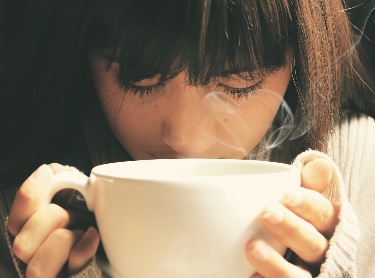 Saborear com calma sua bebida preferida. 